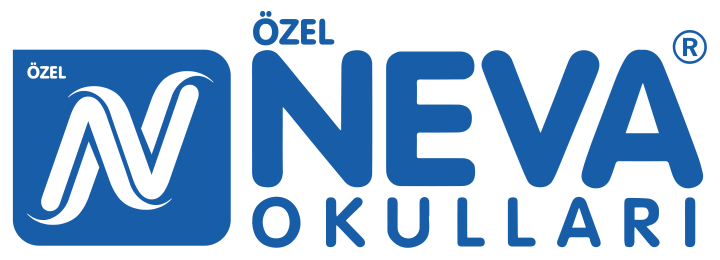 2 adet şeffaf kutu (8 litre, dikdörtgen) (Yedek kıyafet ve reswim malzemeleri için)Bir paket büyük boy ıslak mendilOyun hamuruKorumalı makas Stick yapıştırıcı (2 adet büyük boy)10 adet kurşun kalem 10 adet kırmızı kalem 3 tane silgiKalemtraş (2 adet, çöpünü içinde biriktirenlerden)Kalem kutusu 2 adet (Bir tanesi kuru boya kalemleri için diğeri ders araçları için)   Bez, gösterişisiz seçmenizi rica ederiz.Kuru boya seti (12’li)2 adet çıtçıtlı zarf dosyaYapışkanlı simsizeva (1 paket)Yapışkanlı simlieva (1 paket)Renkli fon kartonu (50*70 cm boyutunda 10’lu) 1 adet küçük boy kareli defter (40 yaprak)1 adet küçük boy çizgili defter (40 yaprak)1 adet küçük boy güzel yazı defteri (40 yaprak)1 paket hamur yapıştırıcıGrafonKağıdı (3 renk)Renkli A4 kağıdı (1 paket)Şeffaf Föy (10 adet) Şönil (1 paket) 1 adet bantMetalik aynalı kağıt (10’lu)Yaz - sil orta boy yazı tahtasıYedek etiket küçük ve normal boyNOT: Alınan malzemeler tek tek etiketlenmelidir. Tüm malzemeler etiketlenmiş bir şekilde sınıf öğretmenine teslim edilmelidir.İNGİLİZCEKoruklu dosyaDEĞERLER EĞİTİMİ40 sayfalık küçük çizgili  defter20’li ürün dosyasıGÖRSEL SANATLAR35X50 Saplı resim dosyası35x50 resim kağıdı (20 yaprak)25x35 resim kağıdı (30 yaprak)35x50 avrupa fon kartonu ( 4 adet beyaz, 4 adet siyah)Giotto keçeli kalem (kalın uçlu)Sulu boyaPastel boya (en az 36 renk vincent marka)Prit ve makas (yalnızca görsel sanatlar dersinde kullanılacaktır.)Karton tabak(10 adet)Boyama önlüğü veya eski büyük bir t-shirtElişi kağıdı ya da eva (1 paket)NOT: Verilen markalar tavsiye amaçlıdır. Malzemeler tek tek etiketlenmelidirBEDEN EĞİTİMİEşofman, spor ayakkabı, Yedek t-shirt, atlet (2’şer adet) YÜZMEBone, yüzme gözlüğü(Okul kantininden temin edilebilir.)
havlu-terlik-mayo-yedek iç çamaşır